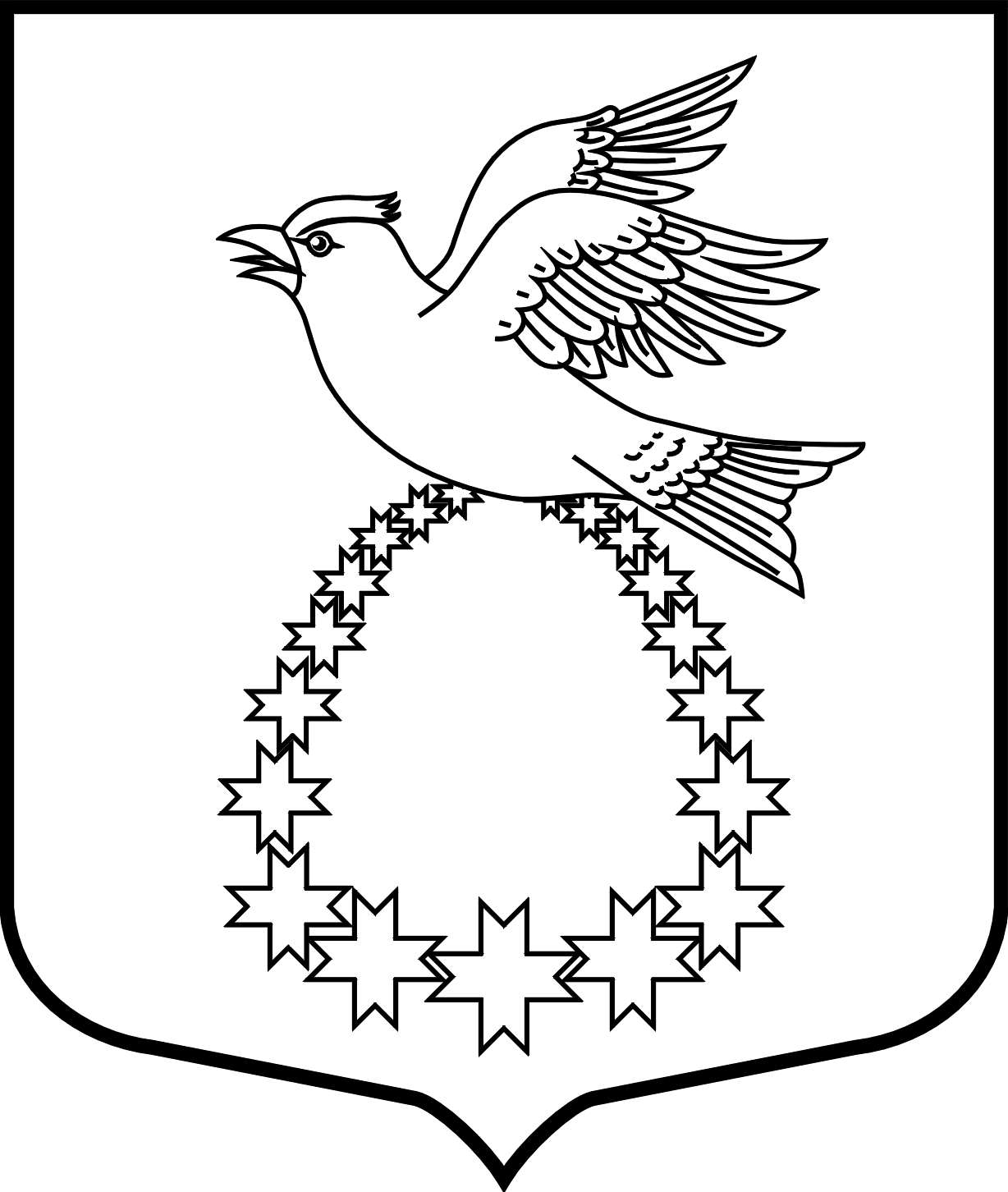 Совет депутатовмуниципальное образование«Вистинское сельское поселение»муниципального образования«Кингисеппский муниципальный район»Ленинградской области(третий созыв)РЕШЕНИЕот 29 августа 2016 года №27О внесении изменений в решение Совета депутатовмуниципального образования «Вистинское сельское поселение» муниципального образования«Кингисеппский муниципальный район» Ленинградской области от 15.12.2015 года № 53«О бюджете муниципального образования «Вистинское сельское поселение» муниципального образования «Кингисеппский муниципальный район» Ленинградской области на 2016 год»В соответствии с Бюджетным кодексом Российской Федерации и Уставом муниципального образования «Вистинское сельское поселение» муниципального образования «Кингисеппский муниципальный район» Ленинградской области, Совет депутатов муниципального образования «Вистинское сельское поселение» муниципального образования «Кингисеппский муниципальный район» Ленинградской областиРЕШИЛ:1. Внести  в решение Совета депутатов муниципального образования «Вистинское сельское поселение» муниципального образования «Кингисеппский муниципальный район» Ленинградской области от 15.12.2015 года № 53  «О  бюджете муниципального образования «Вистинское сельское поселение» муниципального образования «Кингисеппский муниципальный район» Ленинградской области на 2016 год» следующие изменения:Дополнить приложением № 5.4. «Изменение в распределение бюджетных ассигнований по разделам, подразделам бюджетной классификации расходов бюджета муниципального образования «Вистинское сельское поселение» муниципального образования «Кингисеппский муниципальный район» Ленинградской области на 2016 год» следующего содержания:«Приложение № 5.4. к решению Совета депутатов МО «Вистинское сельское поселение» от 15.12.2015 года № 53 ИЗМЕНЕНИЕ РАСПРЕДЕЛЕНИЯ
 бюджетных ассигнований по разделам, подразделам бюджетной классификации расходов бюджета муниципального образования «Вистинское сельское поселение» муниципального образования «Кингисеппский муниципальный район» Ленинградской области на 2016 год, предусмотренных приложением 5 к решению Совета депутатов МО «Вистинское сельское поселение» муниципального образования «Кингисеппский муниципальный район» Ленинградской облас «О бюджете муниципального образования «Вистинское сельского поселения» муниципального образования «Кингисеппский муниципальный район» Ленинградской области на 2016 год»1.2. Дополнить приложением 6.4. «Изменение ведомственной структуры расходов бюджета муниципального образования «Вистинское сельское поселение» муниципального образования «Кингисеппский муниципальный район» Ленинградской области на 2016 год» следующего содержания:«Приложение № 6.4.  к решению Совета депутатов МО «Вистинское сельское поселение» от 15.12.2015 года № 53 ИЗМЕНЕНИЕ Ведомственной структуры расходов бюджета муниципального образования «Вистинское сельского поселения» муниципального образования «Кингисеппский муниципальный район» Ленинградской области на 2016 год, предусмотренных приложением 6 к решению Совета депутатов муниципального образования «Вистинское сельского поселения» муниципального образования «Кингисеппский муниципальный район» Ленинградской области  «О бюджете муниципального образования «Вистинское сельского поселения» муниципального образования «Кингисеппский муниципальный район» Ленинградской области на 2016 год»1.3. Приложение № 8 «Иные межбюджетные трансферты в бюджет муниципального образования  "Кингисеппский муниципальный район" Ленинградской области на осуществление части полномочий  муниципального образования "Вистинское сельское поселение" Кингисеппского муниципального района Ленинградской области  на 2016 год» изложить в новой редакции:«Приложение № 8 к решению Совета депутатов МО «Вистинское сельское поселение» Кингисеппского муниципального района Ленинградской области от 15.12.2015 года № 53(в редакции решения Советадепутатов МО «Вистинскоесельское поселение» от    29 августа 2016 г. №27)Иные межбюджетные трансферты в бюджет муниципального образования  "Кингисеппский муниципальный район" Ленинградской области на осуществление части полномочий  муниципального образования "Вистинское сельское поселение" Кингисеппского муниципального района Ленинградской области  на 2016 год1.4.    В пункте 12  абзац 4 исключить.1.5. Пункт 14 дополнить новым абзацем следующего содержания:   «в случае необходимости уточнения кодов бюджетной классификации по расходам, предусмотренным в бюджете МО «Вистинское сельское поселение», в целях софинансирования которых из бюджетов бюджетной системы Российской Федерации предоставляются межбюджетные трансферты».1.6.    В пункте 16 цифры «12 692,2» заменить на цифры «12 281,3».Глава муниципального образования «Вистинское сельское поселение»                                               Ю.И.Агафонова НаименованиеРзПРСумма (тысяч рублей)НаименованиеРзПРСумма (тысяч рублей)Всего0,0 ОБЩЕГОСУДАРСТВЕННЫЕ ВОПРОСЫ0100-710,9Функционирование Правительства Российской Федерации, высших исполнительных органов государственной власти субъектов Российской Федерации, местных администраций0104-410,9Другие общегосударственные вопросы0113-300,0НАЦИОНАЛЬНАЯ ЭКОНОМИКА04003 535,0Дорожное хозяйство (дорожные фонды)04093 535,0ЖИЛИЩНО-КОММУНАЛЬНОЕ ХОЗЯЙСТВО0500-1 350,0Жилищное хозяйство05010,0Коммунальное хозяйство0502850,0Благоустройство0503-2 200,0КУЛЬТУРА, КИНЕМАТОГРАФИЯ0800-1 050,0Культура0801-550,0Другие вопросы в области культуры, кинематографии0804-500,0ФИЗИЧЕСКАЯ КУЛЬТУРА И СПОРТ1100-424,1Массовый спорт1102-424,1НаименованиеГРБСРзПРЦСРВРСумма (тысяч рублей)НаименованиеГРБСРзПРЦСРВРСумма (тысяч рублей)Всего0,0АДМИНИСТРАЦИЯ МО ВИСТИНСКОЕ С/П9050,0ОБЩЕГОСУДАРСТВЕННЫЕ ВОПРОСЫ9050100-710,9Функционирование Правительства Российской Федерации, высших исполнительных органов государственной власти субъектов Российской Федерации, местных администраций9050104-410,9Обеспечение деятельности органов местного самоуправления905010486 0 00 00000-410,9Обеспечение деятельности Главы администрации905010486 3 00 00000180,0Непрограммные расходы905010486 3 01 00000180,0Расходы на обеспечение функций органов местного самоуправления905010486 3 01 00120180,0Расходы на выплаты персоналу государственных (муниципальных) органов905010486 3 01 00120120260,0Иные закупки товаров, работ и услуг для обеспечения государственных (муниципальных) нужд905010486 3 01 00120240-80,0Обеспечение деятельности аппаратов органов местного самоуправления905010486 4 00 00000-590,9Непрограммные расходы905010486 4 01 00000-590,9Расходы на выплаты по оплате труда органов местного самоуправления905010486 4 01 00100-286,7Расходы на выплаты персоналу государственных (муниципальных) органов905010486 4 01 00100120-286,7Расходы на обеспечение функций органов местного самоуправления905010486 4 01 00120-225,0Расходы на выплаты персоналу государственных (муниципальных) органов905010486 4 01 00120120-30,0Иные закупки товаров, работ и услуг для обеспечения государственных (муниципальных) нужд905010486 4 01 00120240-225,0Уплата налогов, сборов и иных платежей905010486 4 01 0012085030,0Иные межбюджетные трансферты на осуществление части полномочий в сфере градостроительной деятельности и функций по их исполнению на территории поселения905010486 4 01 02820-79,2Иные межбюджетные трансферты905010486 4 01 02820540-79,2Другие общегосударственные вопросы9050113-300,0Непрограммные расходы органов местного самоуправления905011387 0 00 00000-300,0Непрограммные расходы905011387 9 00 00000-300,0Непрограммные расходы905011387 9 01 00000-300,0Информационное обеспечение деятельности органов местного самоуправления905011387 9 01 80060-300,0Иные закупки товаров, работ и услуг для обеспечения государственных (муниципальных) нужд905011387 9 01 80060240-300,0НАЦИОНАЛЬНАЯ ЭКОНОМИКА90504003 535,0Дорожное хозяйство (дорожные фонды)90504093 535,0Муниципальная программа муниципального образования "Вистинском сельское поселение" "Развитие автомобильных дорог в Вистинском сельском поселении"905040947 0 00 000003 535,0Подпрограмма "Поддержание существующей сети автомобильных дорог общего пользования"905040947 1 00 000003 600,0Основное мероприятие "Содержание, капитальный ремонт и ремонт автомобильных дорог общего пользования местного значения, дворовых территорий многоквартирных домов и проездов к ним"905040947 1 01 000003 600,0Капитальный ремонт и ремонт автомобильных дорог общего пользования местного значения905040947 1 01 801103 600,0Иные закупки товаров, работ и услуг для обеспечения государственных (муниципальных) нужд905040947 1 01 801102403 600,0Подпрограмма "Повышение безопасности дорожного движения"905040947 2 00 00000-65,0Основное мероприятие "Обеспечение безопасности и организации движения"905040947 2 01 00000-65,0Мероприятия по организации дорожного движения905040947 2 01 80140-65,0Иные закупки товаров, работ и услуг для обеспечения государственных (муниципальных) нужд905040947 2 01 80140240-65,0ЖИЛИЩНО-КОММУНАЛЬНОЕ ХОЗЯЙСТВО9050500-1 350,0Жилищное хозяйство90505010,0Муниципальная программа муниципального образования "Вистинском сельское поселение" "Проведение капитального ремонта и ремонта общего имущества в многоквартирных домах в Вистинском сельском поселении"905050148 0 00 000001 500,0Подпрограмма «Содействие проведению капитального ремонта в многоквартирных домах муниципального образования «Вистинское сельское поселение»905050148 1 00 000001 500,0Основное мероприятие «Содержание и ремонт общего имущества в многоквартирных домах»905050148 1 01 000001 500,0Субсидии юридическим лицам на ремонт общего имущества в многоквартирных домах905050148 1 01 070301 500,0Субсидии юридическим лицам (кроме некоммерческих организаций), индивидуальным предпринимателям, физическим лицам905050148 1 01 070308101 500,0Непрограммные расходы органов местного самоуправления905050187 0 00 00000-1 500,0Непрограммные расходы905050187 9 00 00000-1 500,0Непрограммные расходы905050187 9 01 00000-1 500,0Субсидии юридическим лицам на ремонт жилого фонда, находящегося в муниципальной собственности905050187 9 01 07020-1 500,0Субсидии юридическим лицам (кроме некоммерческих организаций), индивидуальным предпринимателям, физическим лицам905050187 9 01 07020810-1 500,0Коммунальное хозяйство9050502850,0Непрограммные расходы органов местного самоуправления905050287 0 00 00000850,0Непрограммные расходы905050287 9 00 00000850,0Непрограммные расходы905050287 9 01 00000850,0Содержание, обслуживание, капитальный и текущий ремонт объектов коммунального хозяйства905050287 9 01 80170850,0Иные закупки товаров, работ и услуг для обеспечения государственных (муниципальных) нужд905050287 9 01 80170240850,0Благоустройство9050503-2 200,0Непрограммные расходы органов местного самоуправления905050387 0 00 00000-2 200,0Непрограммные расходы905050387 9 00 00000-2 200,0Непрограммные расходы905050387 9 01 00000-2 200,0Содержание, обслуживание, капитальный и текущий ремонт объектов уличного освещения905050387 9 01 80190-1 700,0Иные закупки товаров, работ и услуг для обеспечения государственных (муниципальных) нужд905050387 9 01 80190240-1 700,0Содержание мест захоронения905050387 9 01 80220-500,0Иные закупки товаров, работ и услуг для обеспечения государственных (муниципальных) нужд905050387 9 01 80220240-500,0КУЛЬТУРА, КИНЕМАТОГРАФИЯ9050800-1 050,0Культура9050801-550,0Непрограммные расходы органов местного самоуправления905080187 0 00 00000-550,0Непрограммные расходы905080187 9 00 00000-550,0Непрограммные расходы905080187 9 01 00000-550,0Обеспечение деятельности домов культуры905080187 9 01 80230350,0Иные закупки товаров, работ и услуг для обеспечения государственных (муниципальных) нужд905080187 9 01 80230240350,0Организация и проведение мероприятий в сфере культуры905080187 9 01 80260-900,0Иные закупки товаров, работ и услуг для обеспечения государственных (муниципальных) нужд905080187 9 01 80260240-900,0Другие вопросы в области культуры, кинематографии9050804-500,0Непрограммные расходы органов местного самоуправления905080487 0 00 00000-500,0Непрограммные расходы905080487 9 00 00000-500,0Непрограммные расходы905080487 9 01 00000-500,0Проектирование и строительство объектов культуры905080487 9 01 05030-500,0Бюджетные инвестиции905080487 9 01 05030410-500,0ФИЗИЧЕСКАЯ КУЛЬТУРА И СПОРТ9051100-424,1Массовый спорт9051102-424,1Непрограммные расходы органов местного самоуправления905110287 0 00 00000-424,1Непрограммные расходы905110287 9 00 00000-424,1Непрограммные расходы905110287 9 01 00000-424,1Подключение здания физкультурно-оздоровительного комплекса к системам водоснабжения и водоотведения905110287 9 01 80180200,0Иные закупки товаров, работ и услуг для обеспечения государственных (муниципальных) нужд905110287 9 01 80180240200,0Обеспечение деятельности физкультурно-оздоровительного комплекса905110287 9 01 80330-624,1Расходы на выплаты персоналу казенных учреждений905110287 9 01 80330110-74,1Иные закупки товаров, работ и услуг для обеспечения государственных (муниципальных) нужд905110287 9 01 80330240-550,0№ п/пНаименование администратора  доходовНаименование цели направления средствСумма (тысяч рублей)1Администрация муниципального образования "Кингисеппский муниципальный район"на формирование, исполнение и кассовое обслуживание бюджета242,72Администрация муниципального образования "Кингисеппский муниципальный район"на осуществление части полномочий по решению вопросов местного значения, связанных с исполнением частичных функций по ст.51 ЖК РФ7,13Администрация муниципального образования "Кингисеппский муниципальный район"на осуществление муниципального жилищного контроля на территориях поселения27,64Совет депутатов муниципального образования "Кингисеппский муниципальный район"на осуществление внешнего муниципального финансового контроля132,0ИТОГО409,4